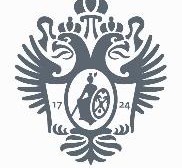 Санкт-Петербургский государственный университетПРОГРАММАВсероссийской научной конференции (с международным участием)«Политическое в условиях цифровых трансформаций: философия, наука, технологии»(Санкт-Петербург, 24 – 25  сентября 2021 г.)Конференция проводится с участием Российской ассоциации политической науки, Российского общества политологов и ИК-48 Международной ассоциации политической наукиКонференция проводится при содействии Фонда Президентских грантов(грант № 21-2-012295) и РНФ (грант № 19-18-00210)PROGRAM All-Russian scientific conference (with international participation)"THE POLITICAL IN THE CONTEXT OF DIGITAL TRANSFORMATION: PHILOSOPHY, SCIENCE, TECHNOLOGY" (St. Petersburg, September 24 - 25, 2021)The conference is held with the participation of the Russian Association of Political Science, the Russian Society of Political Scientists and RC-48 of the International Political Science AssociationThe conference is held with the assistance of the Presidential Grants Fund(grant No. 21-2-012295) and the Russian Science Foundation (grant No. 19-18-00210)24 сентября 2021 September 24, 2021Адрес факультета политологии: Санкт-Петербург, ул. Смольного, д. 1/3, 7-й подъездSessions with the participation of foreign scHOLARS and with simultaneous translation are underlined!Регламент доклада: до 15 минут Time limit for presentation: up to 15 minutesМодераторы: Курочкин Александр Вячеславович (д.п.н., проф., и.о.декана факультета политологии СПбГУ); Сморгунов Леонид Владимирович (д.ф.н., проф.. зав. кафедрой политического управления ф-та политологии СПбГУ)Первое пленарное заседание The 1st plenary session (with simultaneous translation) 10:00 – 12:00, Большой зал (ауд.216)12:00 – 12:30 – перерывВторое пленарное заседание The 2nd plenary session ((with simultaneous translation)  12:30 – 14:30, Большой зал (ауд.216)14:30 – 15:00 – перерыв15:00-17:00 – заседания секцийРегламент выступления: до 10 минут Time limit for presentation: up to 10 minutesСекция 1. Цифровизация и политический порядок Digitalization and political order (with simultaneous translation) 15:00-17:00, Большой зал (ауд. 216)Модератор: Ачкасов Валерий Алексеевич (д. п. н., проф., зав. кафедрой этнополитологии факультета политологии СПбГУ, Санкт-Петербург)Секция 2. Пространственная цифровизация политики и управления 15:00-17:00 (ауд. 213)Модератор: Попова Ольга Валентиновна (д. п. н., проф., зав. кафедрой политических институтов и прикладных политических исследований факультета политологии СПбГУ, Санкт-Петербург)Секция 3. Политический и электоральный процесс в условиях цифровизации 15:00-17:00 (ауд. 206)Модератор: Слатинов Владимир Борисович (докт.наук, профессор, зав. кафедрой государственного и муниципального управления ФГБОУ ВО "Курский государственный университет", Курск)Секция 4. Цифровизация, социокультурные факторы и поведение 15:00-17:00 (ауд. 132)Модератор: Баранов Николай Алексеевич (докт.наук, профессор кафедра международных отношений Северо-Западного института управления – филиал РАНХиГС, Санкт-Петербург)Секция 5. Поколения и особенности поведения в условиях цифровизации 15:00-17:00 (ауд. 210)Модератор: Мальцева Дарья Александровна (к.п.н., доц. кафедры теории и философии политики факультета политологии СПбГУ)17:00 – 17:30 – перерыв17:30 – 19:00 – круглый стол: Итоги выборов депутатов Государственной Думы и региональных выборов 2021 Большой зал (ауд. 216)Ведущий: Курочкин Александр Вячеславович (д.п.н., проф., и.о.декана факультета политологии СПбГУ, Санкт-Петербург)25 сентября 2021 September 25, 20219:00 – 10.30	Регистрация (ДЛЯ ОФФЛАЙН УЧАСТНИКОВ)10:00 – 14:30 – заседание секцийРегламент выступления: до 10 минут Time limit for presentation: up to 10 minutes 12:00 – 12:30 – перерывСекция 1. Политическое в пространстве современной науки и практикиТрансформация политического пространства: субъекты, разделения, активность 10:00 – 12:00 (ауд. 206)Модератор: Томин Леонид Владимирович (к. п. н., доцент кафедры политического управления факультета политологии СПбГУ, Санкт-Петербург)1.2.	 Политические культуры и ценности 10:00 – 12:00 (ауд. 132)Модератор: Завершинский Константин Федорович (д. п. н., профессор кафедры теории и философии политики  факультета политологии СПбГУ, Санкт-Петербург)Секция 2. Политическая онтология цифровизации 2.1. Электронное правительство и искусственный интеллект (с синхронным переводом) Electronic government and artificial intelligence (with simultaneous translation) 10:00 – 12:00 Большой зал (ауд. 216)Модератор: Кондратенко Константин Сергеевич (к. ф. н., доцент кафедры политического управления факультета политологии СПбГУ, Санкт-Петербург)2.2. Управляемость социотехнических систем в контексте современных вызовов (с синхронным переводом) Governability of socio-technical systems in the context of modern challenges (with simultaneous translation)  12:30 – 14:30 Большой зал (ауд. 216)Модератор: Тропинова Елена Александровна (к. э. н., доцент кафедры политического управления факультета политологии СПбГУ, Санкт-Петербург)2.3. Безопасность, цифровая политика и цифровое публичное управление10.00 – 12.00 (ауд. 210)Модератор: Радиков Иван Владимирович (д. п. н., профессор, зав. кафедрой российской политики факультета политологии СПбГУ, Санкт-Петербург)Секция 3. 3.1. Управление посредством цифровых платформ. 10:00 – 12:00 (ауд. 213) Модератор: Игнатьева Ольга Анатольевна (к. с. н., доцент кафедры политического управления факультета политологии СПбГУ, Санкт-Петербург)3.2. Алгоритмизация управления: перспективы и риски 10:00 – 12:00 (ауд. 218)Модератор: Волкова Анна Владимировна (д. п. н., профессор кафедры политического управления факультета политологии СПбГУ, Санкт-Петербург)Секция 4. Политические идеологии в современном мире. 4.1. Политические идеологии в цифровом пространстве 12:30 – 14:30 (ауд. 206)Модератор: Ланцов Сергей Алексеевич (д. п. н., профессор кафедры международных политических процессов факультета политологии СПбГУ, Санкт-Петербург)4.2. Популизм в современном мире 12:30 – 14:30 (ауд. 213)Модератор: Полякова Наталья Валерьевна (к. п. н., доцент кафедры теории и философии политики факультета политологии СПбГУ, Санкт-Петербург) 4.3. Политико-идеологические эффекты пандемии коронавируса 12:30 – 14:30 (ауд. 210)Модератор: Будко Диана Анатольевна (к.  п. н., асс. кафедры политических институтов и прикладных политических исследований факультета политологии СПбГУ, Санкт-Петербург)Секция 5. Политический процесс в современной России: глобальные вызовы и национальные особенности5.1. Российский проект конфигурации политических институтов 12:30 – 14:30 (ауд. 218)Модератор: Негров Евгений Олегович (к. п. н., доц. кафедры политических институтов и прикладных политических исследований факультета политологии СПбГУ, Санкт-Петербург)5.2. Проекты и прогнозы политических трансформаций для России12:30 – 14:30 (ауд. 132)Модератор: Савенков Роман Васильевич (к. п. н., доцент кафедры социологии и политологии Воронежского государственного университета, Воронеж)9:00 – 10.30Регистрация (ДЛЯ ОФФЛАЙН УЧАСТНИКОВ)Регистрация (ДЛЯ ОФФЛАЙН УЧАСТНИКОВ)10:00ПриветствияПриветствияГаман-Голутвина Оксана Викторовна (д.п.н., проф., чл.-корр. РАН, зав. кафедрой сравнительной политологии МГИМО МИД РФ, Президент РАПН)Гаман-Голутвина Оксана Викторовна (д.п.н., проф., чл.-корр. РАН, зав. кафедрой сравнительной политологии МГИМО МИД РФ, Президент РАПН)Гаман-Голутвина Оксана Викторовна (д.п.н., проф., чл.-корр. РАН, зав. кафедрой сравнительной политологии МГИМО МИД РФ, Президент РАПН)Шутов Андрей Юрьевич (д.и.н., проф., декан ф-та политологии МГУ им. М.В.Ломоносова, сопредседатель РОП)Шутов Андрей Юрьевич (д.и.н., проф., декан ф-та политологии МГУ им. М.В.Ломоносова, сопредседатель РОП)Шутов Андрей Юрьевич (д.и.н., проф., декан ф-та политологии МГУ им. М.В.Ломоносова, сопредседатель РОП)Клемешев Андрей Павлович (д.п.н., профессор, президент Балтийского федерального университета им. И. Канта)Клемешев Андрей Павлович (д.п.н., профессор, президент Балтийского федерального университета им. И. Канта)Клемешев Андрей Павлович (д.п.н., профессор, президент Балтийского федерального университета им. И. Канта)Курочкин Александр Вячеславович (д.п.н., проф., и.о.декана факультета политологии СПбГУ)Курочкин Александр Вячеславович (д.п.н., проф., и.о.декана факультета политологии СПбГУ)Курочкин Александр Вячеславович (д.п.н., проф., и.о.декана факультета политологии СПбГУ)10:00 – 14:3010:00 – 14:30Пленарные заседания Plenary sessions Большой зал (ауд.216)Гаман-Голутвина Оксана Викторовна (д.п.н., проф., чл.-корр. РАН, зав. кафедрой сравнительной политологии МГИМО МИД РФ), Трансформация понимания безопасности в условиях цифровизации (онлайн)Гуторов Владимир Александрович (д. ф. н., проф., зав.кафедрой факультета политологии СПбГУ, Санкт-Петербург), Политическое в национальном и международном контекстах: актуальные аспекты дискуссииЕремеев Станислав Германович (д.э.н., профессор, ректор ЛГУ им. А.С. Пушкина), Особенности избирательного процесса в субъекте Российской ФедерацииBäcker Roman (Dr.Sci., Professor, Chair of Political Science Department, Nicolaus Copernicus University, Torun, Poland), Rak Joanna (Dr., Associate Professor of Faculty of Political Science and Journalism, Adam Mickiewicz University, Poznan, Poland), Why Neo-militant Democracies Fail to Defeat Their Enemies: Theorizing Political Effects of the Three Great Crises in Europe (online)Семененко Ирина Станиславовна (д. п. н., проф., член-корр. РАН, зам. директора Национального исследовательского института мировой экономики и международных отношений им. Е.М. Примакова РАН, Москва)? "Разделенные общества" в политических пространствах разделенного мира (онлайн)Mukerji Sumit (Dr.Sci, Professor of Political Science Department, University of Kalyani Kalyani, District Nadia, West Bengal, India), Digital Democracy in India: The Double veiled Reality (online)Сморгунов Леонид Владимирович (д.ф.н., проф., зав. кафедрой политического управления ф-та политологии СПбГУ), Политическая онтология цифровизации: публичная власть, участие и управляемостьBajpai Arunoday (PhD, Associate Professor of the Department of Political Science, Agra College, Agra, India), Digital Tension: Comparison between Democracies and Authoritarian Regimes (online)Соловьев Александр Иванович (д. п. н., проф., зав. кафедрой политического анализа факультета государственного управления МГУ им. В.М. Ломоносова, Москва), Полиструктурный характер политического пространства и социальные последствия квази политических системЯх Анна (докт. наук, адъюнкт факультета международных и политических учений Ягеллонского университета, Краков, Польша), Неправительственный некоммерческий сектор и его роль в возрождении концепции «взаимной помощи» в современной России (онлайн)Шиповалова Лада Владимировна (д. ф. н., проф., зав. кафедрой философии науки и техники Института философии СПбГУ, Санкт-Петербург), Неизбежность рекурсивной публичной научной коммуникацииАчкасов Валерий Алексеевич (СПбГУ, Санкт-Петербург), Зачем русским статус «государствообразующего народа»?Шабров Олег Федорович (МГУ им. М.В. Ломоносова, Москва), Цифровизация: прогресс vs. развитие?Jeremy Lewis (Huntingdon College, USA), Changing Administrative Culture as New Nationalism Resists Transparency and Open Government (online)Грибанова Галина Исааковна (СПбГУ, Санкт-Петербург), Цифровизация международного взаимодействия коренных народов Севера: основные направления и перспективыKapila Renu (Punjabi University, Patiala, Punjab (India), Singh Surjit (Punjabi University, Patiala, Punjab (India), Social Effects of Digitalization Policy of India with special reference to Higher Education Sector (online)Авдонин Владимир Сергеевич (ИНИОН РАН, Москва), Вызовы цифровизации и три измерения политического (онлайн)Попова Ольга Валентиновна (СПбГУ, Санкт-Петербург), Цифровизация соуправления городами: возможности и рискиНиковская Лариса Игоревна (РАНХиГС при Президенте РФ, ФНИСЦ РАН, Москва), Якимец Владимир Николаевич (РАНХиГС, Институт проблем передачи информации им. А.А. Харкевича РАН, Москва), О цифровизации муниципальной публичной политики: проблемы, инструменты, стратегия, практика (онлайн)Тимофеева Лидия Николаевна (РАНХиГС при Президенте РФ, Москва), Динамика ресурсного потенциала выборов в России (онлайн)Усманов Рафик Хамматович (Астраханский государственный университет, Астрахань), Современные факторы формирующегося геополитического пространства Большого Каспия (онлайн)Жаде Зуриет Анзауровна (Адыгейскоий государственный университет, Майкоп), Ляушева Светлана Аслановна, Доверие к власти в условиях пандемической реальности как объект политико-социологического анализаШашкова Ярослава Юрьевна (Алтайский государственный университет, Барнаул), Особенности отношения к патриотическому воспитанию старших школьников СФО в условиях информационного обществаБелый Владислав Александрович (НИУ ИТМО, Санкт-Петербург), Чугунов Андрей Владимирович (НИУ ИТМО, Санкт-Петербург), Цифровая трансформация системы коммуникаций граждан и власти на примере электронных государственных сервисов в Санкт-ПетербургеСлатинов Владимир Борисович (Курский государственный университет, Курск), Обновление «правил игры» для российской бюрократии: конфигурация института государственной гражданской службы в условиях цифровизации и «суверенизацииБерёзкина Елена Юрьевна (ИСПИ ФНИСЦ РАН, Москва), Платформа «Руссо» итальянской партии «Движение 5 Звёзд» как популистская попытка разворота в сторону прямой демократии (онлайн)Гнедаш Анна Александровна (Кубанский государственный университет, Краснодар), Усков С.В., Цифровые репрезентации российских партий в электоральном цикле 2021: новая делиберативная практика взаимодействия с электоратом (онлайн)Зинина Ангелина Игоревна (НИУ ВШЭ, Москва), Влияние современных миграционных процессов на электоральную динамику в регионах РоссииМатафонова Юлия Анатольевна (Забайкальский государственный университет, Чита), Политическая субъектность регионов Российской Федерации в условиях пандемии: возможности и реализацияЯнцен Марина Анатольевна (Уральский федеральный университет им. первого Президента России Б.Н. Ельцина, Екатеринбург), Доступное здравоохранение для всех граждан (онлайн)Руденкин Дмитрий Васильевич (Уральский федеральный университет им. первого Президента России Б.Н. Ельцина, Екатеринбург), Роль YouTube-каналов в формировании политических настроений российской молодежи: социологическая диагностика (онлайн)Баранов Николай Алексеевич (Северо-Западный институт управления – филиал РАНХиГС, Санкт-Петербург), Популизм как неотъемлемая часть политики: современный мировой опыт и практикиСокол Анна Андреевна, Зайцев Дмитрий Геннадьевич (НИУ Высшая Школа Экономики, Москва), Хвацкий Григорий Сергеевич (НИУ ВШЭ, Москва), The impact of environmental movements on sociаl and policy changeДавыдова Мария Александровна (Финансовый университет при Правительстве РФ, Москва), Цифровая платформа «TikTok» как инструмент протестной мобилизации граждан в Российской Федерации и Республике Беларусь 2020-2021 гг. (онлайн)Дмитриева Валерия Денисовна (СПбГУ, Санкт-Петербург), К вопросу о цифровизации религии: пример медиаполитики современного католицизмаДомбровская Анна Юрьевна (Финансовый университет при Правительстве РФ, Москва), Карзубов Дмитрий Николаевич, Мобилизационный потенциал оппозиционных цифровых сообществ в России: анализ социальных графов (онлайн)Римский Владимир Львович (Московский психолого-социальный университет, Москва), Архаизация как фактор информатизации России (онлайн)Сащенко Наталья Петровна (Институт социально-политических исследований ФНИСЦ РАН, Москва), Политико-психологическое измерение цифровизацииПонеделков Александр Васильевич (Южно-Российский институт управления – филиала РАНХиГС при Президенте РФ, Ростов-на-Дону), Кудряшов Константин Викторович, Санькова Алёна Александровна, Социальные и политические последствия цифровизации политического управления (онлайн)Бондаренко Сергей Игоревич (депутат Молодежного Парламента Донецкой Народной Республики, Донецк, Украина), Цифровой разрыв, как социальное неравенство в России и странах мираКоряковцева Ольга Алексеевна (Ярославский государственный педагогический университет им. К.Д. Ушинского, Ярославль), Татьяна Владимировна Бугайчук, Цифровое поколение: вызов к гражданской идентичностиКулакова Татьяна Александровна (СПбГУ, Санкт-Петербург), Волкова Анна Владимировна (СПбГУ, Санкт-Петербург), Цифровой вигилантизм в современной России: особенности формирования сообществПанкратов Сергей Анатольевич (Волгоградский государственный университет, Волгоград), Цифровая культура молодежного протеста в РоссииПарма Роман Васильевич (Финансовый университет при Правительстве РФ, Москва), Давыдова М.А., Политическая мобилизация протестных действий граждан на цифровых платформах в процессе национальных выборов (онлайн)Алейников Андрей Викторович, Мальцева Дарья Александровна, Сафонова Ольга Диомидовна (СПбГУ, Санкт-Петербург), Политизация вируса: риск-рефлексии и управление угрозами в период пандемииТаубаев Аяпберген Алданаевич (Карагандинский университет Казпотребсоюза, Караганда, Казахстан), Есенгараев Е.Ж., Пунтус Е.А., Пупышева Т.Н., Субъектность науки в социально-политическом пространствеЩенина Ольга Геннадьевна (Институт социологии ФНИСЦ РАН, Москва), Топологический ракурс исследования политического (онлайн)Макаренко Кирилл Михайлович (Волгоградский государственный университет, Волгоград), Трансформация публичного пространства протеста в современной России: влияние вынужденной цифровизацииТумуров Жаргал Тумурович (Забайкальский государственный университет, Чита), Политическая и экономическая трансформация регионов Дальневосточного федерального округа в условиях пандемииТомин Леонид Владимирович (СПбГУ, Санкт-Петербург), Цифровизация и кибернетическая модель управления: субъективация индивидов в современной социотехнической средеМирошниченко Инна Валерьевна (Кубанский государственный университет, Краснодар), Молодежная политика в регионе: эффекты цифровизации (онлайн)Кольба Алексей Иванович (Кубанский государственный университет, Краснодар), Чадаева Залина Темирлановна (Кубанский государственный университет, Краснодар), Институциональные основания политического управления региональными конфликтами: сравнительный анализ моделей (онлайн)Вдовиченко Лариса Николаевна (РГГУ, Москва), Влияние общих политических ценностей на сепаратистские настроенияГаспарян Давид Арамович (НИУ ВШЭ, Москва), Кризис политической культуры в Третьей Республике АрменияСоколов Александр Владимирович (Ярославский государственный университет им. П.Г. Демидова, Ярославль), Политический протест в России: особенности организации и реакции власти (онлайн)Голофаст Анастасия Витальевна (Институт философии РАН, Москва), Киященко Лариса Павловна, Этюды по политическому семиозису (онлайн)Завершинский Константин Федорович (СПбГУ, Санкт-Петербург), Асинхронизация и дисперсия политической социализации в современном обществе: теоретические и практические экспликацииКомаровский Владимир Савельевич (РАНХиГС при Президенте РФ, Москва), Образ будущего страны в условиях перемен глазами студенческой молодежиКулябина Лидия Николаевна (Дипломатическая академия МИД России, Москва), Внешнеполитическое сознание: концептуальные понятия (онлайн)Шентякова Анна Владимировна (СПбГУ, Санкт-Петербург), Ценностные аспекты протестного потенциала молодежи: анализ когнитивных картБродовская Елена Викторовна (Финансовый университет при Правительстве РФ, Москва), Азаров Артур Александрович, Прогнозирование общественно-политических эффектов гражданского активизма российской молодежи: результаты мультиагентного моделирования (онлайн)Miss Meenakshi (Government Mohindra College, Patiala, Punjab, India), Digital Governance in India with Special Reference to Punjab: An Overview (online)Рассказов Сергей Вениаминович (СПбГУ, Санкт-Петербург), Рекурсивность в платформах цифрового сотрудничестваSehgal Shubham (Punjabi University, Patiala, India), Vishavdeep Singh (Panjab University Chandigarh), India E-Governance in Policing: An Evaluative Study (online)Кондратенко Константин Сергеевич (СПбГУ, Санкт-Петербург), Кибернетическая философия цифровизации: равноправны ли живые и неживые акторы в социотехнических системах?Shome Debopriya (Jadavpur University, Kolkata, India), Populism, Digital Mobilisation & Electioneering: A case study of the 2020 West Bengal Elections (online)Goliaya Nemi Chand (P.G.Government College for Girls, Panjab University Chandigarh, India), Improving Governance at Grass Root and Empowering Local Community Through E-Panchyats: An Empirical Study from India (online)Кузьмина Анна Михайловна (СПбГУ, Санкт-Петербург), Коммуникационные практики вовлечения граждан в процессы цифрового публичного управленияKaur Arshpreet (Punjabi University, Patiala, Punjab,  India), Governance through digital platforms in India: an analytical study (online)Тропинова Елена Александровна (СПбГУ, Санкт-Петербург), Рефлексивность как ключевое свойство агентов цифровых публичных платформФокин Иван Алексеевич (Южный федеральный университет, Ростов-на-Дону), Краудсорсинг в конструировании политического: акт-действие и акт-символ в общественных кампаниях. Опыт регионов РоссииFeenstra Christina Maria (Saint-Petersburg State University, Capelle aan den Ijssel, Netherlands), The formation of public reason in the European Union (online)Яковлева Александра Федоровна (МГУ имени М.В. Ломоносова, Москва), Кирсанова Екатерина Геннадьевна, Демченко Оксана Юрьевна, Человеческий капитал в сфере науки и инноваций в условиях цифровизации: проблемы управления и сравнительные аспектыBajpai Dakshata (Gujarat National Law University, Gandhinagar, India), Regulating Cyber Space in India: Conflict between the Legal Regime and Privacy Concerns (online)Радиков Иван Владимирович (СПбГУ, Санкт-Петербург), Проблемы адаптации современной политико-институциональной системы к меняющейся конфигурации мирового порядка: международные и внутригосударственные аспекты (онлайн)Виноградова Надежда Сергеевна (Московский государственный университет технологий и управления им. К.Г. Разумовского, Москва), Реальная политика vs виртуальная политика: роль политического восприятия в новой парадигме коммуникацииГрачев Михаил Николаевич (РГГУ, Москва), Тренды развития интересов российского Интернет-сообщества: невостребованность технологий «электронной демократии» в условиях формирования сетевой «гражданской культуры? Кардава Николай Вахтангович (ИМЭМО им. Е.М. Примакова РАН, Москва) Состояние кибербезопасности государств ЕС в условиях пандемии COVID-19 (онлайн)Новик Николай Николаевич (НИУ ВШЭ, Москва), Особенности противодействия глобальным угрозам безопасности цифрового пространства на современном этапеПанфилов Георгий Олегович (НИУ ИТМО, Санкт-Петербург), Чугунов Андрей Владимирович (НИУ ИТМО, Санкт-Петербург), Мониторинг электронного участия в России: институциональные аспекты и тенденции (онлайн)Павлюченко Александра Андреевна (МГУ им. М.В. Ломоносова,  Москва), Эволюция цифровой дипломатии как инструмента публичной дипломатииВульфович Ревекка Михайловна (Северо-западный институт управления – филиал РАНХиГС при Президенте РФ, Санкт-Петербург), Цифровые инструменты в процессе повышения и выравнивания качества жизни на территории крупных метрополитенских регионов (онлайн)Игнатьева Ольга Анатольевна (СПбГУ, Санкт-Петербург), Легитимация власти посредством цифровых платформКоролев Илья Николаевич (ОГУ имени И.С. Тургенева, Орел), Выскребенцева Яна Эдуардовна, Зуева Елизавета Константиновна, Участие граждан Российской Федерации в управлении регионом с помощью цифровых технологий: опыт, проблемы и перспективыМорозова Светлана Сергеевна (СПбГУ, Санкт-Петербург), Электронное правительство в условиях цифровых трансформаций: проблемы функционирования и перспективы развития (онлайн)Неверов Кирилл Алексеевич (СПбГУ, Санкт-Петербург), Цифровые платформы на основе открытых данных: рекурсивное понимание цифровой управляемостиФилимонов Кирилл Геннадьевич (Институт демографических исследований ФНИСЦ РАН, Москва), Цифровая бюрократия и человеческое поведение: о теории и практике цифрового публичного управленияАнтонов Дмитрий Евгеньевич (Государственный академический университет гуманитарных наук, Москва), Аккаунты глав субъектов в социальных сетях как инструмент обеспечения цифровой легитимности (онлайн)Каплуненко Алексей Михайлович (СПбГУ, Санкт-Петербург), Развитие структуры техно-политических возможностей как фактор рекурсивности публичной политикиВолкова Анна Владимировна (СПбГУ, Санкт-Петербург), Рекурсивность в развитии гражданской науки: основные модели, дизайн проектов и процедуры управленияКрупная Дарья Анатольевна (Кубанский государственный университет, Краснодар), Институты и технологии электронного политического участия в РФ: на примере петиций ресурса Change.org (онлайн)Морозова Елена Васильевна, Мелконян Э.З. (Кубанский государственный университет, Краснодар), Цифровой суверенитет ЕС: концепция и практики (онлайн)Филатова Ольга Георгиевна (СПбГУ, Санкт-Петербург), Чугунов Андрей Владимирович (НИУ  ИТМО, Санкт-Петербург), Социальные медиа как канал электронного участия: пилотный анализ экосистемы ЦУР (онлайн)Сорокова Екатерина Дмитриевна (МГИМО(У) МИД РФ, Москва), Актуальные тренды регулирования искусственного интеллекта в Европейском Союзе: построение многоуровневой модели управления сложной системой? (онлайн)Волков Виталий Александрович (СПбГУ, Санкт-Петербург), Формирование дискурса экологической идеологии в современном миреКорочкина Виктория Анатольевна (СПбГУ, Санкт-Петербург), Сионизм и альтернативные идеологические установки в современном ИзраилеКурочкин Александр Владимирович (МГУ им. М.В. Ломоносова, Москва), Теория и концепции Евроскептицизма (онлайн)Ланцов Сергей Алексеевич (СПбГУ, Санкт-Петербург), Перспективы идеологии и политики социал-демократии в контексте современных технологических трансформацийПискунова Наталья Игоревна (МГУ им. М.В. Ломоносова, Москва), Проблема  свободы прессы как часть идеологии "осаждённой крепости": ситуация в Эритрее 1993 – 2021Стецко Елена Владимировна (СПбГУ, Санкт-Петербург), «Культура отмены» Запада и социальные рейтинги Востока как встречные тенденции формирования цифровой идеологииХайруллин Тимур Радикович (Институт Африки РАН, Санкт-Петербург), Очередной идеологический кризис в Арабском мире (онлайн)Глухова Александра Викторовна (Воронежский государственный университет, Воронеж), Перспективы популизма в разделенных обществах (онлайн)Плетнев Александр Владиславович (Санкт-Петербургский университет МВД России, Санкт-Петербург), Эвристический потенциал трампинга в развитии политической коммуникацииПолякова Наталья Валерьевна (СПбГУ, Санкт-Петербург), Популизм как антитеза «народной» политике в «социальной» энциклике папы Франциска «Все – братья» («Fratelli tutti»)Рябченко Наталья Анатольевна (Кубанский государственный университет, Краснодар), Малышева Ольга Петровна, Сетевой популизм: хранит ли цифровая среда наследие Трампа? (онлайн)Самарин Ярослав Владимирович (СПбГУ, Санкт-Петербург), Третья волна популизма: перспективы возникновенияСигачёв Максим Игоревич (ИМЭМО РАН им. Е.М.Примакова, Москва), Французский и немецкий правый популизм в контексте политического развития стран ядра Европейского союза: Франция и Германия как разделённые общества (онлайн)Гомелаури Ангелина Сергеевна (СПбГУ, Санкт-Петербург), Пандемия COVID-19 как угроза международным отношениям: конец доктрины «мягкой силы»? (онлайн)Ляховенко Олег Игоревич (МГУ имени М.В. Ломоносова, Москва), Идеология и власть в постпандемийную эпоху: вперед, в тридцатые, или назад, в тридцатые? (онлайн)Преображенская Арина Александровна (ИМЭМО РАН им. Е.М. Примакова, Москва), Влияние пандемии коронавируса на идеологические тренды и политические процессы на примере Франции (онлайн)Пронякина Елизавета Дмитриевна (Северо-Западный институт управления – филиал РАНХиГС при Президенте РФ, Санкт-Петербург), Личное и публичное пространство в условиях цифровизации: проблема разграниченияБудко Диана Анатольевна (СПбГУ, Санкт-Петербург), Политическая мифология феномена цифрового вигилантизмаВорочков Антон Павлович (Autonomous University of Madrid, Madrid, Spain), Институционализация политики «мягкой силы» в России: понимание процесса и методы его изученияЛукушин Владимир Андреевич (Финансовый университет при Правительстве РФ, Москва), Тенденция "левого поворота" в развитии российской партийной системы и электоральных ожиданий граждан (онлайн)Негров Евгений Олегович (СПбГУ, Санкт-Петербург), Дискурсивные практики и механизмы управления региональной идентичностью в России в условиях виртуализации общественно-политического пространства (онлайн)Бурикова Инга Сергеевна (ЛГУ им. А. С. Пушкина, Санкт-Петербург), Коновалова Мария Александровна, Устинов Константин Сергеевич, Психология позитивной политики в новой политической реальностиЗверева Александра Дмитриевна (Финансовый университет при Правительстве РФ, Москва), Делиберативная практика взаимодействия политических партий с электоратомИсаева Елена Александровна (Ярославский государственный университет им. П.Г. Демидова, Ярославль), Отсутствие эффективных каналов диалога государства с молодежью в регионах России как глобальный вызов в сфере молодежной политики (онлайн)Шестакова Анастасия Андреевна (Кубанский государственный университет, Краснодар), Николаева Мария Витальевна, Как СМИ формируют дискурсивное политическое пространство в Интернет: триггерные точки взаимодействия "партии-электорат" в контексте избирательного цикла 2021Аркатов Дмитрий Александрович (НИУ ВШЭ, Санкт-Петербург), Сунгуров Александр Юрьевич (НИУ ВШЭ, Санкт-Петербург), Обратная связь или готовые решения? Появление различных моделей электронного участия в регионах РФТвердохлеб Анна Олеговна (Московский государственный университет технологий и управления им. К.Г. Разумовского, Москва), Виноградова Надежда Сергеевна, Политическая грамотность молодёжи: проблемы взаимодействия власти и молодежи в России (онлайн)Телин Кирилл Олегович (МГУ им. М.В. Ломоносова, Москва), В поисках управляемости: актуальные проблемы оценивания государственных систем»Кузьмин Алексей Евгеньевич (СПбГУ, Санкт-Петербург), Политическое доверие как фактор эффективного цифрового публичного управления Савенков Роман Васильевич (Воронежский государственный университет, Воронеж), Фролов А.А., Использование молодежью диалоговых институтов в современной РоссииАксенов Игорь Владимирович (депутат Законодательного Собрания Свердловской области, Екатеринбург), Референдум в контексте цифровизации публичного управления: перспектива электронного участия (онлайн)Суслов Евгений Валерианович (Марийский государственный университет, Йошкар-Ола), Неоавторитарное прочтение политического как фактор ущемления политической субъектности граждан (онлайн)